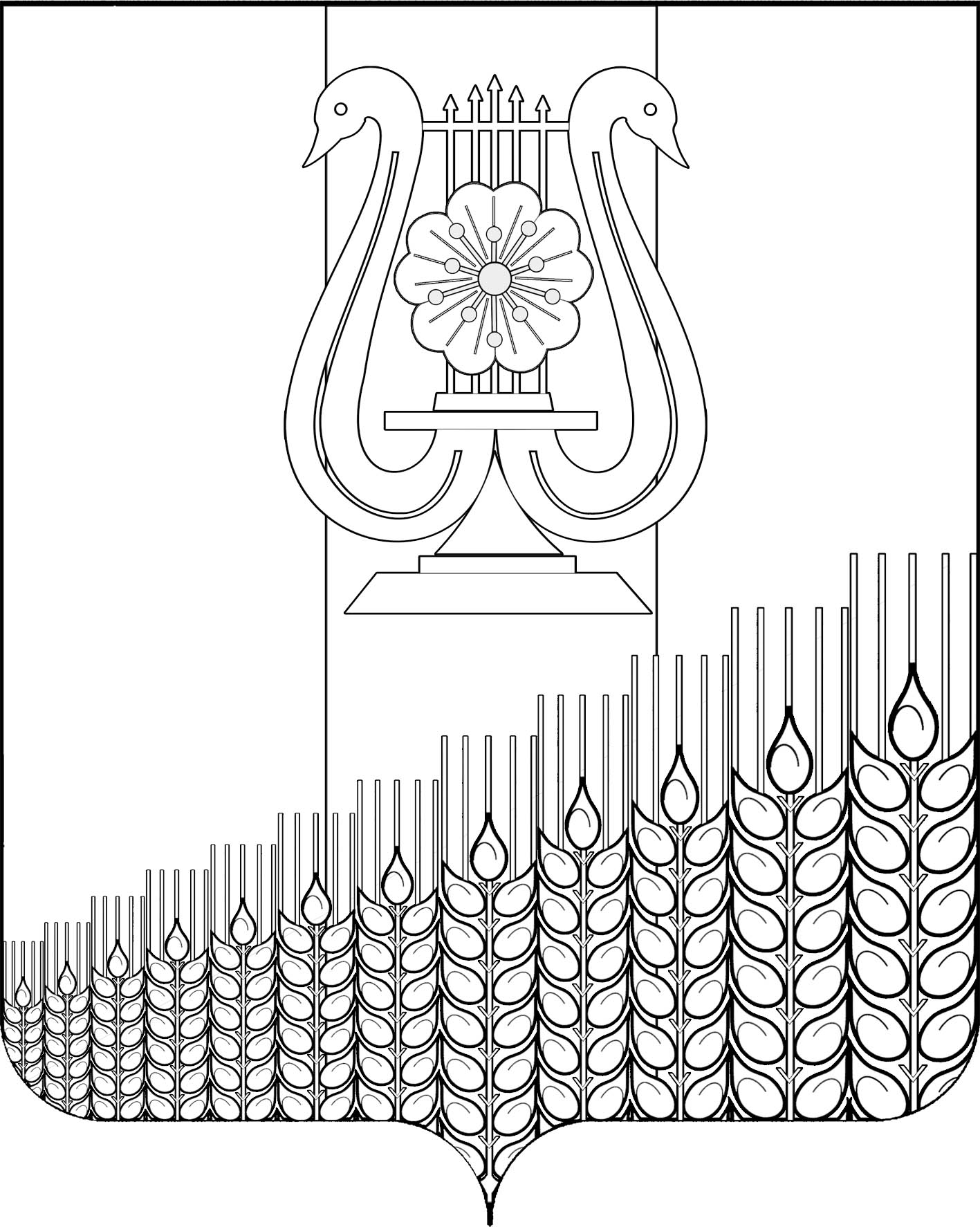 АДМИНИСТРАЦИЯ ПЕРВОМАЙСКОГО СЕЛЬСКОГО ПОСЕЛЕНИЯ
КУЩЕВСКОГО РАЙОНАПОСТАНОВЛЕНИЕот 28.10.2022 г.			                           	                                           № 170поселок ПервомайскийОб аттестации экспертов, привлекаемых администрацией Первомайского сельского поселения Кущевского района к проведению экспертизы при осуществлении муниципального контроляВ соответствии с частью 1 статьи 33 Федерального закона                         от 31 июля 2020 г. № 248-ФЗ «О государственном контроле (надзоре) и муниципальном контроле в Российской Федерации», постановлением Правительства Российской Федерации от 29 декабря 2020 г. № 2328 «О порядке аттестации экспертов, привлекаемых к осуществлению экспертизы в целях государственного контроля (надзора), муниципального контроля», руководствуясь Уставом Первомайского сельского поселения Кущевского района, п о с т а н о в л я ю:1. Утвердить:1.1. Перечень областей экспертиз и соответствующих им видов экспертиз, для проведения которых администрации Первомайского сельского поселения Кущевского района требуется привлечение экспертов (приложение 1);1.2. Порядок аттестации экспертов, привлекаемых администрацией Первомайского сельского поселения Кущевского района к проведению экспертизы при осуществлении муниципального контроля (приложение 2);1.3. Критерии аттестации экспертов, привлекаемых администрацией Первомайского сельского поселения Кущевского района к проведению экспертизы при осуществлении муниципального контроля (приложение 3);1.4. Правила формирования и ведения реестра экспертов, аттестация которых проведена администрацией Первомайского сельского поселения Кущевского района (приложение 4);1.5. Положение об аттестационной комиссии по проведению квалификационного экзамена для граждан, претендующих на получение аттестации экспертов, привлекаемых администрацией Первомайского сельского поселения Кущевского района к осуществлению экспертизы в целях муниципального контроля (приложение 5).2. Общему отделу администрации Первомайского сельского поселения (Дмитриченко И.И.) обнародовать настоящее постановление в специально установленных местах для обнародования и разместить в информационной сети «Интернет» на официальном сайте администрации Первомайского сельского поселения.3. Контроль за выполнением настоящего постановления оставляю за собой.4. Постановление вступает в силу после его официального обнародования.Глава Первомайского сельского поселенияКущевского района                                                                             М.Н.Поступаев